Attn: HR PersonnelApplicant: Bahaa Attached: CV and CredentialDear Sir/Madam,I am writing to apply for the position of Petroleum and Natural Gas Engineering at your esteemed company.Your reputation in the Oil and Gas industry and my objective to build a promising career in the same field had made me this application. By joining a reputed company like your esteemed in the case of my qualifications meet your standards and employment policies. I shall in return act all the time up to your company’s level getting the optimum out of my ability as hardworking Engineer and my technical qualifications.I shall be pleased to supply you with further details when you require them.Looking forward to hearing from you soon.Sincerely yours,Bahaa Bahaa 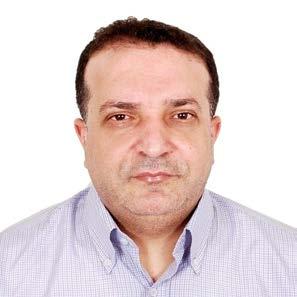 B.S. in Petroleum & Gas EngineeringMiddle East Technical UniversityContact Information: Career Objective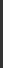 Desire an entry level, team oriented job position in petroleum and natural gas sector involving applications and progressive rapid developments of related sector, utilizing my background and skills in global oil and gas field services. Work Experience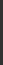 Schlumberger	February 2012 – up to dateAbu Dhabi, EmiratesPetroleum (Reservoir) EngineerReservoir OptimizationJob Responsibilities:Reservoir Fluid Domain Champion (PVT focal for all UAE clients) Data evaluation in PVT, compositional studies and Enhanced Oil Recovery projects.Meeting with new clients to introduce company services and ensure services satisfy clients requirements.Assisting Advanced Fluid Studies Supervisor in EOR projects.Preparing the tenders and proposals for the proposed scope of work assigned by clients.Following the submitted tenders and proposals with client to ensure they meet clients requirements.Meeting the clients on weekly base to check for new coming projects.Submitting the invoices of the completed projects and ensure the payments.Interact with clients as a part of the projects handled, by designing the EOR studies using the modelling software’s, PVTSim, PVTz, PVTpro, PVTi and Eclipse.Attending modelling and Geochemistry course instructed by two consultants Peter Nederlof and Andrew Murray.To supervise studies from initial client contact to delivery of report and invoice. This encompasses interpreting client requirements, formulating analysis program, consulting with relevant supervisor in order to achieve agreed turnaround time, generation of final report and invoicing. To meet with clients on a regular basis in order to maintain company and personal profile, and in order to assess CPI.Preparing the tenders and quotations as per client requirements and to ensure that satisfies the client aims by making technical presentations.CoreLab (Int.Bvt.)	September 2004 – February 2012Abu Dhabi, EmiratesPetroleum (Reservoir) EngineerReservoir OptimizationJob Responsibilities:Petroleum Engineer, Reservoir Fluids, Core Laboratories International B.V., Abu Dhabi.To supervise studies from initial client contact to delivery of report and invoice. This encompasses interpreting client requirements, formulating analysis program, consulting with relevant supervisor in order to achieve agreed turn around time, generation of final report and invoicing.To meet with clients on a regular basis in order to maintain company and personal profile, and in order to assess CPI.Senior Project co-ordination and data evaluation in PVT, compositional studies Enhanced Oil Recovery projects.Assisting Advanced Fluid Studies Supervisor in EOR projects. Interact with clients as a part of the projects handled.Duties include measurement of various types of PVT studies on black oils.Running special Studies as part of Enhanced Oil Recovery Studies such as Swelling Study, Equilibrium Phase Split Study, Forward & Backward Multi-contact studies, Minimum Miscibility Pressure, etc.Running analyses on reservoir fluids such as Volatile Oil, Gas Condensate, Wet and Dry Gases Involved in quality assurance and calibration of Lab equipments.To produce tenders at client request, in conjunction with relevant supervisor and Fluids manger.To achieve average monthly billing targets as agreed with Supervisor.To respect and protect company and client confidentiality at all times.To fully complete all reports, invoices, records and administrative records, documentation, time sheets and service documents legibly and to distribute or file these in the appropriate location.Performs other duties as and when required:PVT Analyses of black oils and volatile oils. Analyses involve determination of saturation pressures, pressure-volume relation, differential vaporisation, viscosity measurement, separator test (single and multi-stage), miscibility test, shrinkage and recombination. Compositional Analyses:Analyses involved running of gas and liquid compositions, using Varian 3600 and Varian 3800 gas chromatography with latest GC star workstation. Also performed mercaptan sulphur analysis using various 3800 chromatographs with sulphur detection capabilities. Onsite sampling of gas, using evacuated cylinder method, oils using displacement (mercury or brine) as well as mercury free cylinders. Injecting tracers in the wells and collecting gases after injection for analyses. Al Ghaith Oilfield Services & Suppliers	March 2003 – August 2004Abu Dhabi, United Arab EmiratesPetroleum EngineerCompletion EngineerJob Responsibilities:Acting as a petroleum Engineer at tubular company division. Dealing with casing, tubular, assembling the completion before going to rigs and Running them in wells. Supervises gas detection system procedures and supervises three technicians. Moving between more than 16 rigs. Implementing the Firefly system, which is a blowout’s ignition system that is meant to replace the flare gun. Preparing a daily reports to DS. Residing for a period of 8 months as a completion engineer during Al Mansori well testing operation at BAB field , Well Arab 1 Reporting directly to the company Division Manager CORPRO system	March 2002 - February 2003Abu Dhabi, EmiratesCoring EngineerJob Responsibilities:Acted as a coring engineer, where supervising the coring activities for several wells. Reported directly to Senior Engineer TPO Konya	January 2001 - February 2002TurkeyTrainee Drilling EngineerJob Responsibilities:Acted as a trainee drilling Engineer at the Konya gas well  Education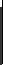 Judged to be substantially equivalent to similar named accredited programs in the U...S...A byABET (Accreditation Board for Engineering and Technology, Inc.) High Standards of Education METU strives to maintain a high standard of education by international standards. Several departments in the Engineering Faculty have been evaluated, at METU's request, by the "Accreditation Board for Engineering and Technology (ABET)" and their programs were given approval by this Board. Because of METU's effort to maintain international standards, the “UNESCO International Centre for Engineering Education” and the “Meritorious Achievement Award in Accreditation Activities” by the “American Institute of Electrical and Electronic Engineers awarded the “Silver Badge of Honor” the “Faculty of Engineering” in 1977. Additional CertificatesGC Analyze Oil Gases	Varian(Gulf scientific cooperation)  United Arab of EmiratesFire fitting, survival, Firefly (which moves to keep people on site exposed to hazards), H2S and breathing apparatuses.Data Quality Engineer, attended in Edmonton Canada, and certified by DBR.Sampling Engineering course, attended in Paris France. Computer KnowledgeWindows, Word, Excel, Power Point, Good usage internet ,Geosystem Languages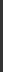 Arabic – English – Turkey (All Fluent)Email:Email:Bahaa.369820@2freemail.com Personal InformationPersonal InformationNationality:Nationality:PalestineResident of:Resident of:Work visaDate & Place of Birth:Date & Place of Birth:3rd March 1974 in Tripoli, LebanonGender:MaleMarital Status:Marital Status:SingleDriving licence:Driving licence:United Arabic of EmiratesMiddle East Technical UniversityFebruary 2001(Instruction in English)Ankara-TurkeyDegree:Bachelors BS – Petroleum and Gas Engineering